123456Формула Лист Строка формулСтрока состоянияКнопка OfficeЛента Электронная таблицаСтрока Столбец Ячейка Диапозон ячеекMicrosoft Office789101112131415161718Относительная  адресацияАбсолютная адресацияСмешанная адресацияПанель быстрого доступаДенежный формат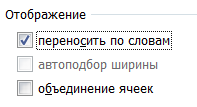 192021222324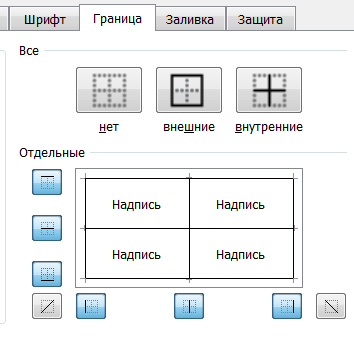 ДиаграммаКруговая диаграмма